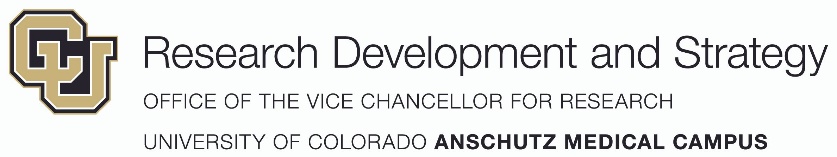 ARPA-H Open Office 
Broad Agency Announcement (BAA) 75N99223S0001 Abstract Information and TemplateGeneral Formatting GuidanceUse 12-point font (smaller font may be used for figures, tables and charts) and one-inch marginsDocuments must be clearly labeled with the ARPA-H BAA number, proposer organization and proposal titleThe total length of the abstract should not exceed three pages in length. The maximum page count excludes the cover page and the Rough Order of Magnitude (ROM)Abstracts may not include links to internet web addressesSubmission GuidanceAbstracts will be accepted on a rolling basis through March 14, 2024 at 3pm ESTAbstracts must be submitted through the electronic Contract Proposal Submission (eCPS) website: https://ecps.nih.gov/. Instructions about how to submit are available: https://ecps.nih.gov/howtosubmit. Please note that registration is required, and this process may take several business daysCreate one PDF file of your Abstract (Cover page + 3-page abstract + ROM) and upload through eCPSAbstract Review Criteria:Abstracts will be reviewed on the following criteria, in descending order of importance. Any abstracts that do not meet the submission requirements may be withdrawn.Overall Scientific and Technical Merit. The technical approach is innovative, feasible, achievable, and complete. Task descriptions and technical elements are complete and logical with all proposed deliverables clearly defined such that outcomes that achieve the goal can be expected as a result of award. The proposal identifies major technical risks and planned mitigation are defined and feasible.Proposer’s Capabilities and/or Related Experience. The technical team has the expertise and experience to accomplish the proposed tasks. The proposer's prior experience in similar efforts clearly demonstrates an ability to deliver products that meet the technical performance within the budget and schedule. The team has the expertise to manage costs and schedule. Similar efforts completed/ongoing by the proposer in this area are fully described including identification of other Government entities.Cost Realism/Price Reasonableness/Funding Availability/Affordability. The abstract rough order of magnitude (ROM) will only be reviewed for affordability and not for realism or reasonableness.“Project Title”ABSTRACTsubmitted toAdvanced Research Projects Agency for Health (ARPA-H) Open-Office Broad Agency Announcement (BAA)Estimated ¼ pageDescribe the proposed concept with minimal jargon and explain how it addresses the topic area(s) of the BAAEstimated ¾ pageClearly identify the health outcome(s) sought and/or the problem(s) to be solved with the proposed technology conceptDescribe how the proposed effort represents an innovative and potentially revolutionary solution to the technical challenges posed by the BAAExplain the concept’s potential to be disruptive compared to existing or emerging technologiesDescribe how the concept will have a positive impact on at least one of ARPA-H’s mission areasTo the extent possible, provide quantitative metrics in a table that compares the proposed technology concept to current and emerging technologies and includes:State of the art/emerging technology “baseline”Target for proposed technology in its final, commercializable formTarget for proposed technology at the end of the proposed ARPA-H projectEstimated 1.5 pagesDescribe the final deliverable(s) for the project, one or two key interim milestones, and the overall technical approach used to achieve project objectivesDiscuss alternative approaches considered, if any, and why the proposed approach is most appropriate for the project objectivesDescribe the background, theory, simulation, modeling, experimental data, or other sound engineering and scientific practices or principles that support the proposed approach. Provide specific examples of supporting data and/or appropriate citations to the scientific and technical literature.Identify commercialization challenges to be overcome for the proposed technology to be successful in the health marketDescribe why the proposed effort is a significant technical challenge and the key technical risks to the project. At minimum, this should address:Does the approach require one or more entirely new technical developments to success?How will technical risks be mitigated?Estimated ½ pageIndicate the roles and responsibilities of the organizations and key personnel that comprise the Project Team. Provide the name, position and institution of each key team member and describe in 1-2 sentences the skills and experience that he/she brings to the team.Include a ROM estimate of timeline and federal funds requested, as well as the total project cost including cost sharing.The ROM should also include a breakdown of the work by direct labor, labor rates, subcontracts, materials, equipment, other direct costs (e.g. travel), indirect costs, profit, cost sharing, and any other relevant costs. The below table may be used for this breakdown:BAA Number75N99223S0001Technical AreaChoose from the following ARPA-H focus areas: Health Science Futures; Scalable Solutions; Proactive Health; Resilient SystemsLead OrganizationType of OrganizationProposer’s Reference NumberOther Team MembersOther team members (if applicable) and type of organization for eachProposal TitleTechnical Point of ContactTechnical point of contact to include: salutation, last name, first name, street address, city, state, zip code, telephone, emailAdministrative Point of ContactTotal Funds RequestedTotal funds requested and the amount of cost share (if any)Date of SubmissionKeywordsChoose 3 keywords from the “Attachment No. 1 – Keywords.xlsx” document linked on SAM.gov . The keywords will be used to direct submissions to the most appropriate reviewers.Concept SummaryInnovation and ImpactProposed WorkTeam Organization and CapabilitiesRough Order of Magnitude (ROM) Budget TemplateCost CategoryAmountDirect LaborSubcontractorsMaterialsEquipmentTravelOther Direct CostsProfitCost Sharing